Belangrijk bericht voor de gebruikers van de modelovereenkomst:Dit model van bruikleenovereenkomst kan door de school worden aangepast en aangevuld waar nodig. De school beslist binnen het eigen beleid en pedagogisch project wat kan en wat niet kan met de toestellen. Rechten en plichten of bepalingen over wat leerlingen met de ICT-toestellen al dan niet mogen doen, kunnen worden toegevoegd of geschrapt. Inspiratie over rechten en plichten vind je o.a. in de gedragscode voor IT-infrastructuur, e-mail en Internet van de Vlaamse overheid.Voor kinderen in kwetsbare thuissituaties of kansarmoede kan het betalen van een waarborg voor een ICT-toestel moeilijkheden opleveren. We raden het vragen van waarborg dan ook af. Dit model van bruikleenovereenkomst is zo opgesteld dat er enkel een vergoeding kan gevaagd worden bij schade of als de leerling het materiaal niet terugbrengt, voor zover dit niet gedekt wordt via de schoolverzekering.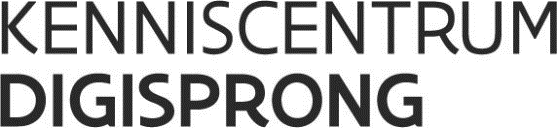 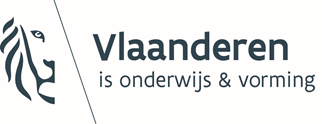 Bruikleenovereenkomst ICT-materiaalDE ONDERGETEKENDEN:AFSPRAKEN1. Wat wordt er ontleend?Het ICT-materiaal wordt door de school aangeschaft.Aan de leerling wordt het volgende uitgeleend:2. Rechten en plichten3. Diefstal en beschadigingIn tweevoud opgemaaktte  op deze datum Naam school:Ouders/voogd van leerling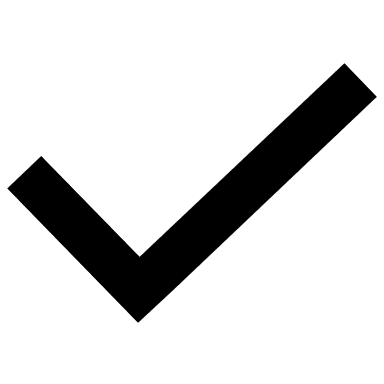 De school leent aan de leerling een digitaal hulpmiddel voor schoolwerk en het volgen van lessen;Het ICT-materiaal blijft eigendom van de school. Als de leerling van school verandert, geeft de leerling het materiaal terug aan de school.In deze overeenkomst geven we enkele afspraken mee hoe het materiaal gebruikt kan worden.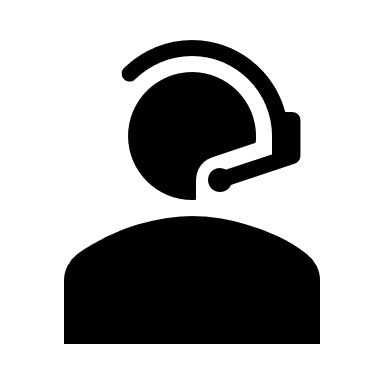 Probleem of heb je hulp nodig? Bel Merk & Type van het digitaal toestel: Serienummer van het digitaal toestel: Meegeleverde accessoires: OpmerkingenStart uitleendatum: Tot datum:  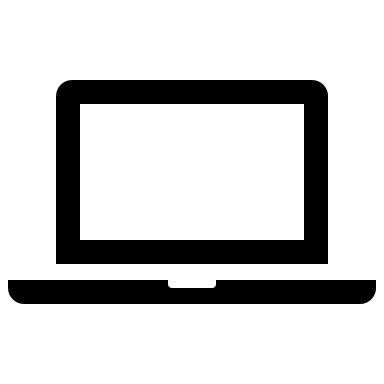 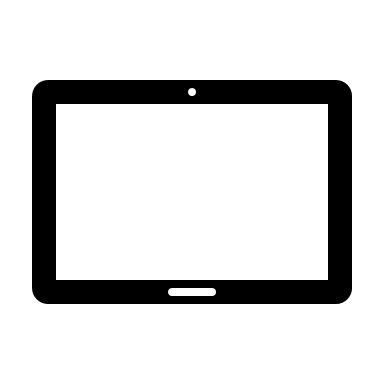 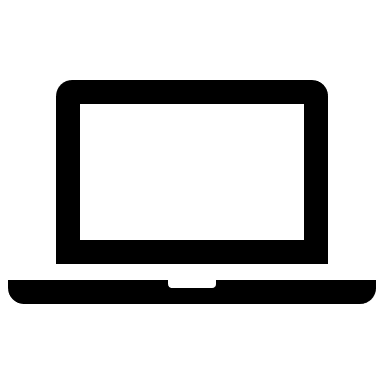 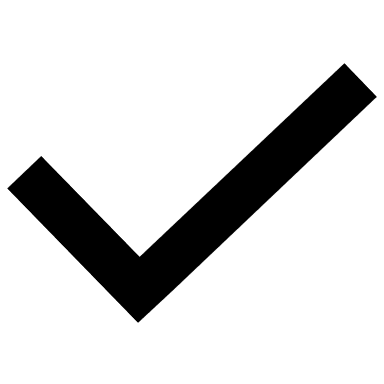 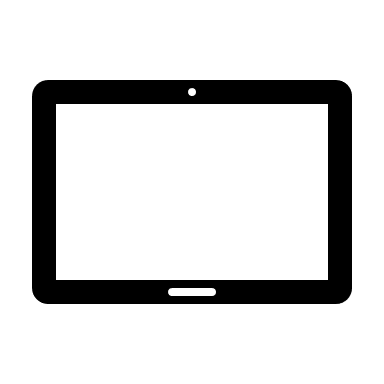 Het materiaal werkt goed bij ontvangst.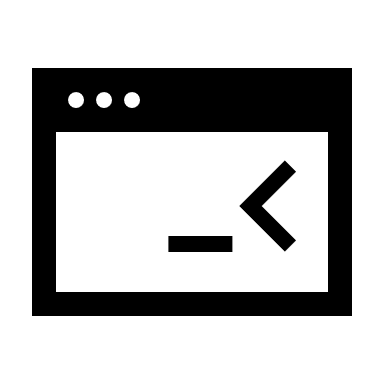 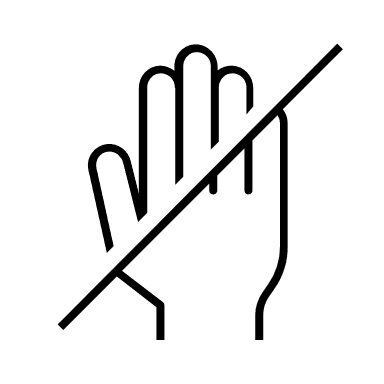 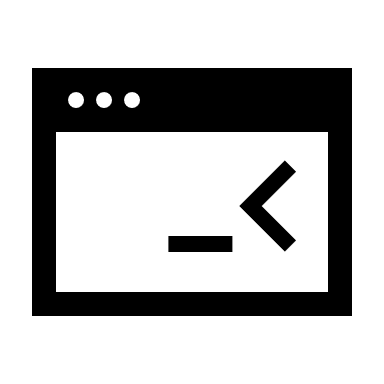 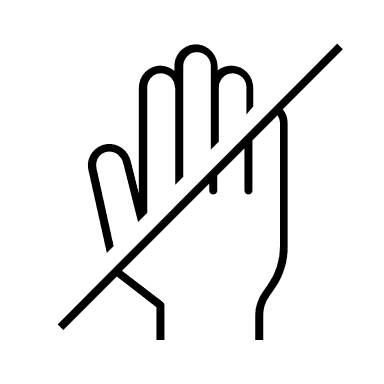 Je mag zelf geen veranderingen aanbrengen aan het ICT-materiaal (bv. nieuwe software installeren op een laptop), neem hiervoor contact op met de school.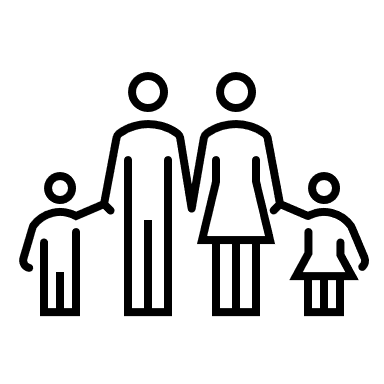 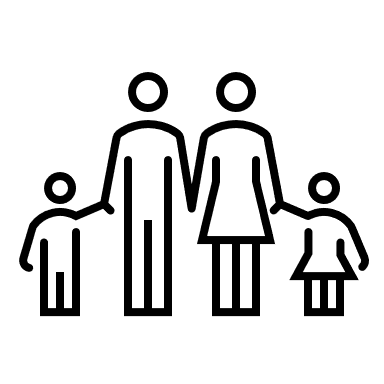 Enkel de leerling en zijn/haar gezin mag het ICT-materiaal gebruiken.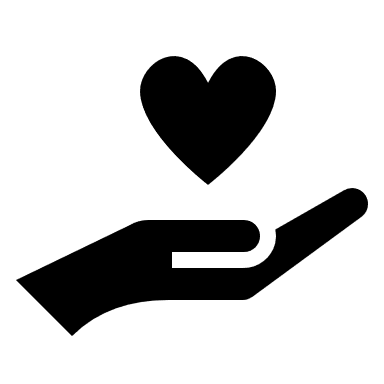 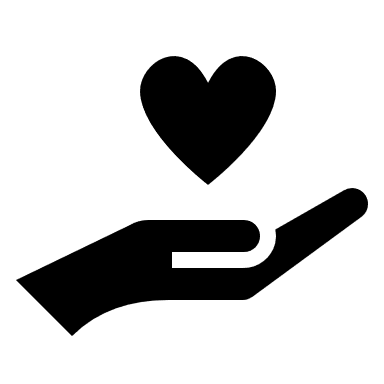 Je draagt zorg voor het materiaal.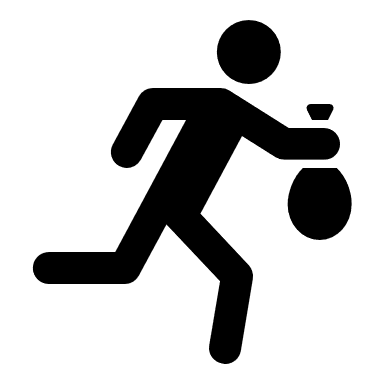 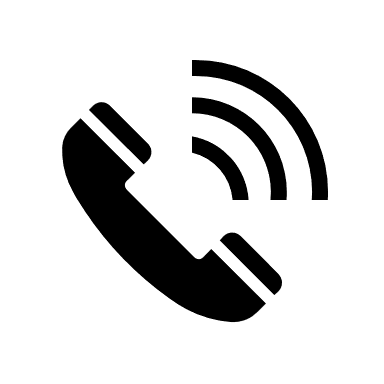 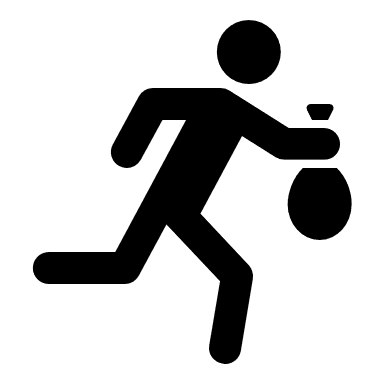 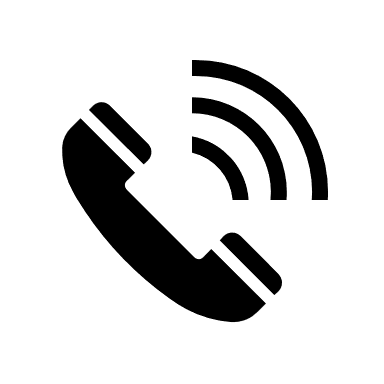 Als het ICT-materiaal gestolen wordt, laat je dit meteen aan de school weten. De ouders/voogd geven de diefstal aan bij de politie.Bel 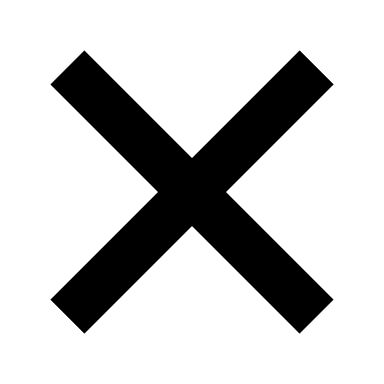 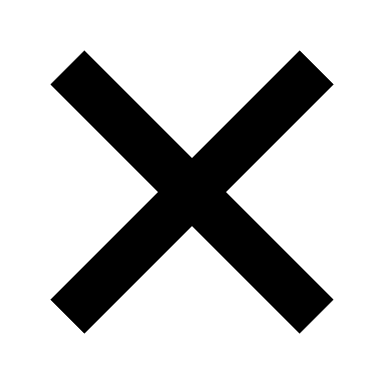 Als de computer beschadigd is of niet meer goed werkt, laat je dit meteen aan de school weten.Als die beschadiging er gekomen is door de leerling of gezinsleden, kunnen de kosten voor herstel aangerekend worden.Naam & handtekening verantwoordelijke schoolNaam en handtekening
ouder/voogd Naam & handtekening leerlingNaam & handtekening leerlingNaam & handtekening leerling